Name: ______________________								         Date: _________Activity: “Good Reasons to Open A Checking Account” (US Bank)Analyze the USBank infographic and following the instructions in the box: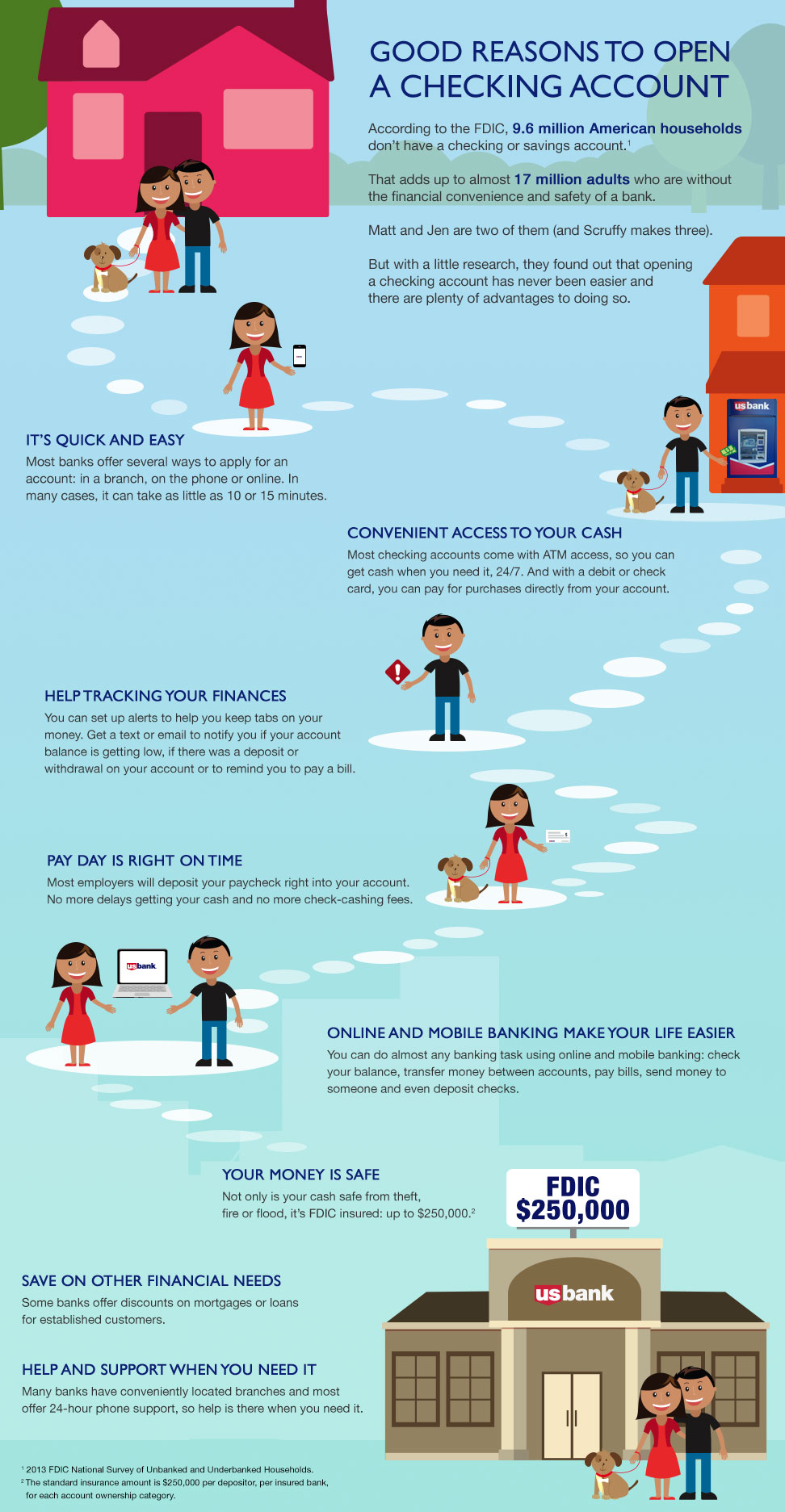 (Note: The idea for this activity comes from my friends at NGPF.org. Thank you! -RM)